	2015年5月13日，日内瓦尊敬的先生/女士，我谨在此通知您，负责研究“安全性”的ITU-T第17研究组在2015年4月17日的闭幕全体会议上决定应WTSA-12第54号决议的要求，创建ITU-T第17研究组非洲区域组（SG17 RG-AFR）。Michael Katundu先生（肯尼亚）担任第17研究组非洲区域组的主席，Mohamed Elhaj先生（苏丹）、Patrick Mwesigwa先生（乌干达）和Mohamed Touré先生（几内亚）担任副主席。各区域组在协调区域提交文稿方面一直十分有效，亦是就近组织会议的一种出色载体。区域组亦可为ITU-T的标准化流程贡献力量。ITU-T第17研究组非洲区域组（SG17 RG-AFR）的职责范围请参见附件A。相关网页请参见：http://www.itu.int/en/ITU-T/studygroups/2013-2016/17/sg17rgafr。邮件清单请访问：t13sg17rgafr@lists.itu.int。我们期盼能与各方开展卓有成效的合作，欢迎您支持并参与第17研究组非洲区域组的工作。顺致敬意！电信标准化局主任
李在摄附件：1件（电信标准化局第151号通函）附件AITU-T第17研究组非洲区域组（SG17 RG-AFR）的职责范围ICT安全性被视作发展中国家与发达国家面临的主要挑战之一。为实现此目标并树立使用信息通信技术（ICT）的信心和提高安全性，国际电联通过了一系列有关安全的决议：国际电联全权代表大会第181（2010年，瓜达拉哈拉）、130、174、179、188、189、198、199、200、201号决议（2014年，釜山）；国际电联世界电信发展大会（WTDC）第34、45、67、69、79号决议（2014年，迪拜，修订版）；国际电联世界电信标准化全会（WTSA）第50、52、58号决议（2012年，迪拜，修订版）。此外，提高安全性并树立使用信息通信技术应用的信心，亦是2014年世界电信发展大会通过的《迪拜行动计划》部门目标3的重点工作领域之一。考虑到上述决议并虑及WTSA-12第17号决议（电信标准化与发展中国家利益的关系） 和第44号决议（缩小发展中国家与发达国家之间在标准化工作方面的差距），全权代表大会第123号决议，第17研究组的闭幕全体会议（2015年4月17日）应WTSA-12第54号决议的要求，创建了ITU-T第17研究组非洲区域组（SG17 RG-AFR）。目标此区域组的主要目标是鼓励非洲各国的主管部门和运营商携手合作，特别是根据ITU-T第17研究组的职责范围更好地为第17研究组的各项活动献计献策。职责范围a)	鼓励非洲各主管部门、监管机构和运营商积极参与ITU-T第17研究组的工作，并向其报告ITU-T第17研究组的成果和实际成果；b)	促进非洲区国际电联成员国和部门成员参加涉及ICT安全的ITU-T会议；c)	与其它利益攸关方共同确定该区域内安全领域的相关工作重点；d)	根据有关“缩小标准化工作差距”（2012年，迪拜，修订版）的WTSA-12第44号决议，加强区域内的标准制定能力；e)	鼓励非洲国家为制定有关安全的ITU-T建议书积极献策；f)	传播并分享由ITU-T SG17和其它有关安全问题的类似技术机构提供的相关信息；g)	帮助非洲主管部门、监管机构和运营商落实ITU-T建议书； h)	确定非洲各运营商和监管机构的培训需求，并与ITU-T第17研究组协调，在该区域组织有关此类主题的技术演示会；i)	充当非洲各主管部门/运营商/监管机构与ITU-T之间有关ICT安全标准的联络机构；j)	与非洲电信联盟（ATU）和非洲其它区域组织协作；k)	鼓励讨论非洲大陆成员国面临的ICT安全挑战；l)	鼓励非洲国家参加报告人组会议、研讨会和ITU-T第17研究组的其它活动；m)	与非洲-CERT等区域机构密切合作，反映非洲在ICT安全方面面临的真实问题与需求；n)	该区域组将就第17研究组的各项活动提交一份进展报告。工作方法该区域组主要采用电子工作方法并通过指定的联系人发送信函，在可能的情况下也会考虑召开面对面会议。_____________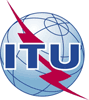 国 际 电 信 联 盟电信标准化局国 际 电 信 联 盟电信标准化局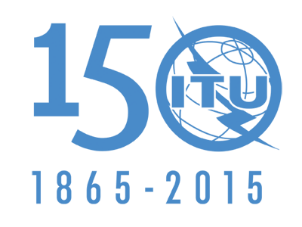 文号：电话：传真：电信标准化局第151号通函COM 17/MEU+41 22 730 5866
+41 22 730 5853
-	致国际电联各成员国主管部门；ITU-T部门成员、ITU-T准成员和ITU-T非洲区学术成员电子
邮件：tsbsg17@itu.int抄送：-	非洲电信联盟（ATU）；-	非洲ICT消费者网络（AICN）；-	西非国家经济共同体（ECOWAS）；-	东非通信组织（EACO）；-	阿拉伯国家联盟；-	国际电联非洲区区域代表处；-	国际电联非洲区办事处；-	第17研究组正副主席；-	第17研究组非洲区域组正副主席；-	电信发展局主任；-	无线电通信局主任事由：创建ITU-T第17研究组非洲区域组（SG17 RG-AFR）